FORMATO MOTIVOS DE INGRESO AL PROGRAMAComité de selección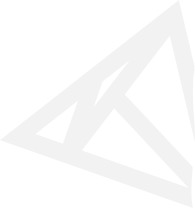 ERSMFacultad de Arquitectura UMSNHP r e s e n t ePor medio de la presente, manifiesto mi interés en ingresar en el programa de Especialidad en Restauración de Sitios y Monumentos (ERSM) de la Facultad de Arquitectura de la Universidad Michoacana de San Nicolás de Hidalgo. Mi interés es … ..Lugar y fechaNombre y firma del aspirante